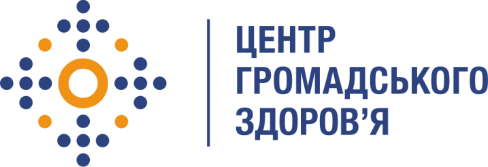 Державна установа 
«Центр громадського здоров’я Міністерства охорони здоров’я України» оголошує конкурс для відбору консультантів з розробки змісту дистанційного навчального курсу «Антимікробна резистентність» в рамках програми Глобального фонду по боротьбі зі СНІДом, туберкульозом та малярією.Назва позиції: Консультант з розробки змісту дистанційного навчального курсу «Антимікробна резистентність»  Рівень зайнятості: часткова (24 дні)Інформація щодо установи:Головним завданнями Державної установи «Центр громадського здоров’я Міністерства охорони здоров’я України» (далі – Центр) є діяльність у сфері громадського здоров’я. Центр виконує лікувально-профілактичні, науково-практичні та організаційно-методичні функції у сфері охорони здоров’я з метою забезпечення якості лікування хворих на соціально небезпечні захворювання, зокрема ВІЛ/СНІД, туберкульоз, наркозалежність, вірусні гепатити тощо, попередження захворювань в контексті розбудови системи громадського здоров’я. Центр приймає участь в розробці регуляторної політики і взаємодіє з іншими міністерствами, науково-дослідними установами, міжнародними установами та громадськими організаціями, що працюють в сфері громадського здоров’я та протидії соціально небезпечним захворюванням.Основні обов'язки:Розробка змісту дистанційного курсу на тему «Антимікробна резистентність», а  саме: Повний опис курсуНавчальна програмаПрезентації відповідно до переліку тем курсуСкрипти (повний текст навчального відео)Тести перевірки знаньУчасть у зйомках дистанційного навчального курсу як лектора 	Зміст дистанційного курсу має бути спрямований на формування у слухачів наступного переліку компетентностей. Наприкінці даного курсу учасники мають бути в змозі:Описати значимість антимікробної резистентності: соціальну, медичну, економічну; Описати види Антимікробної резистентності та основні причини розвитку; Знати про важливість врахування антимікробної резистентності на прикладі туберкульозу; Знати нормативно-правові акти щодо антимікробної резистентності; Знати механізми стійкості до антибіотиків (карбапенемів, бета-лактамів, аміноглікозидів, глікопептидів, поліміксину); Знати класифікацію AWARE; Застосовувати програму адміністрування антимікробних препаратів та показники її ефективності;Знати показники якості лікування пацієнтів антимікробними препаратами; Знати про периопераційну антибіотикопрофілактику; Знати про емпіричну антимікробну терапію на основі стратифікації пацієнтів із врахуванням; ризиків антимікробної резистентності та даних локального мікробіологічного моніторингу; Знати про небажані реакції під час проведення антимікробної терапії;Знати про оцінку ефективності антимікробної терапії.Вимоги до професійної компетентності:Вища освіта в галузі знань "Охорона здоров'я";Знання проблематики зростання стійкості мікроорганізмів до протимікробних лікарських засобів;Знання сучасних підходів моніторингу резистентності до антимікробних засобів;Досвід підготовки та проведення навчальних заходів, підготовки презентацій;  Знання українських та міжнародних керівництв, нормативних документів за тематикою дистанційного курсу; Знання ділової української мови.Резюме мають бути надіслані електронною поштою на електронну адресу: vacancies@phc.org.ua. В темі листа, будь ласка, зазначте: «241-2020 Консультант з розробки змісту дистанційного навчального курсу тему «Антимікробна резистентність»  Термін подання документів – до 20 листопада 2020 року, реєстрація документів 
завершується о 18:00.За результатами відбору резюме успішні кандидати будуть запрошені до участі у співбесіді. За результатами конкурсу буде відібрано 6 консультантів. У зв’язку з великою кількістю заявок, ми будемо контактувати лише з кандидатами, запрошеними на співбесіду. Умови завдання та контракту можуть бути докладніше обговорені під час співбесіди.Державна установа «Центр громадського здоров’я Міністерства охорони здоров’я України»  залишає за собою право повторно розмістити оголошення про вакансію, скасувати конкурс на заміщення вакансії, запропонувати посаду зі зміненими обов’язками чи з іншою тривалістю контракту.